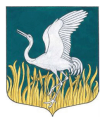 ЛЕНИНГРАДСКАЯ ОБЛАСТЬЛУЖСКИЙ МУНИЦИПАЛЬНЫЙ РАЙОНАДМИНИСТРАЦИЯМШИНСКОГО СЕЛЬСКОГО ПОСЕЛЕНИЯПОСТАНОВЛЕНИЕОт 26 декабря 2017 года      №  675                                            Об утверждении муниципальной программы«Формирование комфортной городской средына территории Мшинского сельского поселения Лужского муниципального района Ленинградской области	В соответствии с Федеральным законом от 06.10.2003 № 131-ФЗ «Об общих принципах организации местного самоуправления в Российской Федерации», постановлением Правительства Российской Федерации от 10.02.2017 года № 169 «Об утверждении Правил предоставления и распределения субсидий из федерального бюджета бюджетам субъектов Российской Федерации на поддержку государственных программ субъектов Российской Федерации и муниципальных программ формирования современной городской среды», в целях вовлечения населения в процессы местного самоупрвления, создания благоприятных условий проживания граждан, администрация Мшинского сельского поселения,ПОСТАНОВЛЯЕТ:	1.Утвердить  муниципальную программу «Формирование комфортной городской среды на 2018-2022 годы на территории Мшинского сельского поселения Лужского муниципального района Ленинградской области» (приложение).	2. Объемы финансирования Программы подлежат ежегодному уточнению, исходя из возможностей бюджета Мшинского сельского поселения на соответствующий финансовый год.	3. Настоящее постановление вступает в законную силу с момента подписания и подлежит размещению на официальном сайте администрации Мшинского  сельского поселения  в сети Интернет http://мшинское.рф/.     	4. Контроль за исполнением постановления оставляю за собой.. Контроль за исполнением настоящего постановления оставляю за собой.Глава администрацииМшинского   сельского поселения                                         Ю.В.КандыбаРазослано: в прокуратуру, в дело                     УТВЕРЖДЕНА                                                              постановлением Администрации                                                                              Мшинского сельского поселения Ленинградской области                                                              от 26.12.2017 №675Муниципальная программа                                     Мшинского сельского поселенияЛужского муниципального района  Ленинградской области«Формирование комфортной городской среды на 2018-2022 годы на территории Мшинского сельского поселения Лужского муниципального района Ленинградской области»пос. Мшинская2017 годПАСПОРТмуниципальной программы Мшинского  сельского поселения Лужского муниципального района Ленинградской  области «Формирование комфортной городской среды на 2018-2022 годы на территории Мшинского сельского поселения Лужского муниципального района Ленинградской области».1.Характеристика текущего состояния сектора благоустройства в Мшинском сельском поселении Ленинградской областиВ последнее время на территории  Мшинского сельского поселения появляются новые детские площадки, устанавливаются элементы благоустройства (скамейки, урны), контейнерные площадки для сбора мусора,  проводится озеленение территории (устройство клумб, высадка цветов). Но несмотря на это, большинство объектов благоустройства Мшинского сельского поселения до настоящего времени не обеспечивают комфортных условий для жизни и деятельности населения и нуждаются в ремонте и реконструкции.В целях обеспечения безопасной эксплуатации объектов и сохранения их эстетического вида требуется проведение ряда мероприятий, связанных с ремонтом объектов благоустройства.Существующие   места массового пребывания людей недостаточно благоустроены, нуждаются в постоянном уходе (вырезка поросли, уборка аварийных и старых деревьев, подсадка саженцев, разбивка клумб). В целях улучшения внешнего облика Мшинского сельского поселения необходимо продолжать восстановление и новое устройство детских игровых площадок, установку малых архитектурных форм, производить иные виды работ по благоустройству, для чего необходимо разработать дизайн-проекты в отношении  территорий общего пользования Мшинского сельского поселения.В рамках реализации Программы планируется провести работу по благоустройству общественных территорий п.Мшинская Мшинского сельского поселения. С целью обеспечения комплексного подхода к благоустройству общественных территорий возникла необходимость разработки Программы.Выявленный масштаб накопленных проблем требует интеграции усилий не только организаций-исполнителей, но и органов законодательной и исполнительной власти Мшинского  сельского поселения. На её основе новая Муниципальная программа позволит реализовать стратегию повышения качества жизни и создания более благоприятных условий проживания в поселении.К производственным рискам, связанным с деятельностью предприятий-исполнителей мероприятий программы, можно отнести следующие:- организационные (ошибки менеджмента, внутреннего контроля и пр.); - рыночные, обусловленные изменением цен на сырьё, механизмы и пр.; - юридические (правовые), обусловленные вероятностью изменения налогового и гражданско-правового законодательства; - нормативные – централизованное изменение научно обоснованных нормативов наружного освещения и, соответственно – непредвиденное нарушения нормативов освещённости территорий, ухудшение эстетических свойств светоцветовой среды и повышение энергопотребления при эксплуатации; - технико-производственные (имущественные),  обусловленные угрозой потери имущества или нанесения ему ущерба в результате форсмажорных обстоятельств (природные или техногенные аварии, стихийные бедствия, террористические акты, вандализм и прочие причины, приводящие к повреждению и преждевременному износу воздушно-кабельных сетей и устройств наружного освещения; естественный износ сетей и оборудования; отсутствие необходимой качественной техники; нарушения в электроснабжении); - связанные с обязательствами, которые ведут к затратам по компенсации  ущерба, нанесённого окружающей среде, юридическим или физическим лицам. К наиболее существенным отраслевым рискам относятся несвоевременное поступление бюджетных средств на реализацию мероприятий  Программы, рост цен на материалы, оборудование, на работы и услуги сторонних организаций. Снижение отраслевых рисков достигается за счёт оптимизации маркетинговых схем, выбора поставщиков и подрядчиков путем конкурсного (тендерного) отбора. В целом влияние этих обстоятельств в условиях бюджетного финансирования оценивается как незначительное.  К финансовым рискам относятся следующие:  инфляционный риск и риск упущенной выгоды  – вероятность нанесения косвенного ущерба или уменьшения прибыли в результате неосуществления какого-либо мероприятия, инвестиционный риск  – вероятность отвлечения финансовых ресурсов из текущего оборота на другие цели, что приведёт к последующему удорожанию отсроченных работ. В условиях гарантированного бюджетного финансирования в размерах, которые в Программе обоснованы необходимыми предварительными расчётами и подтверждаются с помощью индикаторов,  влияние финансовых рисков на достижение целевых показателей оценивается как малозначительное. Снижению финансовых рисков способствует координация сроков проведения отдельных мероприятий и объёмов финансирования.  Потребительский риск  связан с уменьшением объема выполненных работ исполнителями Программы и, как следствие, - с санкционированным уменьшением финансирования. Механизм управления потребительским риском реализации Программы и предельного снижения его вероятности должен предусматривать периодическую (например, ежеквартальную) индикацию производственных показателей исполнителей. Повысить надёжность реализации мероприятий и снизить влияние внешних и внутренних факторов на промежуточные и конечные результаты позволяет использование программно-целевого метода.Приоритеты муниципальной политики в сфере благоустройства, формулировка целей и постановка задач Программы     Программа    Мшинского  сельского поселения Ленинградской области «Формирование комфортной городской (сельской) среды на 2018-2022 годы », разработана как инструмент содействия решению приоритетных вопросов местного значения, вовлечения населения в процессы местного самоуправления, направленные на обеспечение благоприятных условий жизнедеятельности, повышение эффективности жилищно-коммунального хозяйства, повышение качества ключевых элементов городской среды –   общественных пространств, осуществления контроля и координации реализации муниципальной программы. Муниципальная программа Мшинского  сельского поселения Ленинградской области «Формирование комфортной городской (сельской) среды на 2018-2022 годы » разработана с целью формирования комфортной городской (сельской) среды и позитивного имиджа Мшинского  сельского поселения.Задачи программы: - повышение уровня благоустройства общественных территорий Мшинского  сельского поселения;- повышение уровня вовлеченности заинтересованных граждан, организаций в реализацию мероприятий по благоустройству территории Мшинского  сельского поселения.Основные принципы формирования комфортной среды в Мшинском  сельском поселении:1. Общественное участие. В Мшинском  сельском поселении создана Общественная комиссия по обеспечению реализации Программы. В состав данной комиссии включены представители Администрации сельского поселения, депутаты и представители общественности. Согласно данному принципу осуществляются обязательные общественные обсуждения мероприятий Программы, концепций и дизайн-проектов объектов благоустройства.  В рамках данного принципа обеспечивается право граждан на подачу предложений по объектам для включения в Программу, получение подробной информации о всех этапах реализации Программы. 2. Системный подход. В целях реализации принципа системности подхода в рамках формирования и реализации Программы на всей территории Мшинского  сельского поселения осуществляется инвентаризация общественных и дворовых территорий.3. Вовлеченность населения. Дворовые  и общественные территории  включаются в Программу по инициативе жителей. Условием включения дворовых территорий – является обязательное трудовое участие собственников в мероприятиях по благоустройству двора.4. Создание общественного пространства. На основании инвентаризации общественных пространств и по выбору жителей  осуществляется формирование плана благоустройства до 2022 года общественных зон.5. Закрепление ответственности за содержанием благоустроенной территории. Решение о включении в состав общего имущества дома установленного детского и спортивного оборудования, малых архитектурных форм оформляется протоколом общего собрания собственников помещений дома.6. Применение лучших практик благоустройства. В рамках реализации настоящей Программы планируется применять лучшие практики благоустройства дворовых и общественных пространств.     По предварительным оценкам основными социально значимыми результатами Программы будут следующими:- повышение уровня комфортности и безопасности городской среды;- обеспечение комплексного подхода к благоустройству, что позволит обеспечить повышение престижности территорий и улучшить их эмоциональный потенциал;- произойдёт повышение надежности функционирования системы благоустройства п.Мшинская и сокращение затрат на ремонт;Общей оценкой вклада Программы в социально-экономическое развитие Мшинского  сельского поселения явится улучшение условий жизнедеятельности и формирование позитивного имиджа п.Мшинская.Основной экономический эффект от реализации Программы выразится в снижении эксплуатационных расходов, направляемых на текущее содержание и капитальный ремонт дворовых территорий и наиболее посещаемых общественных территорий.3. Перечень мероприятий органов местного самоуправления Мшинского  сельского поселения Лужского муниципального района Ленинградской области, включенный в Программу     Следующие   программные мероприятия направлены на реализацию поставленных целей и задач:Инвентаризация дворовых и общественных территорий, уровня благоустройства земельных участков, представленных для их размещения.Порядок проведения инвентаризации утвержден постановлением Администрации Мшинского  сельского поселения Лужского муниципального района Ленинградской области от 13.10.2017  № 525.  По результатам инвентаризации общественных территорий  определяется их физическое состояние и необходимость  благоустройства до 2022 года.  2. В соответствии с областным законом Ленинградской области № 47-оз от 02. 06. 2003 года, а так же согласно Постановлению от 10 февраля 2016 года № 79 Администрации Мшинского  сельского поселения, утвержден перечень должностных лиц, уполномоченных составлять протоколы об административных правонарушениях, совершенных на территории Мшинского  сельского поселения Лужского муниципального района, для обеспечения производства работы административной комиссии Лужского муниципального района Ленинградской области, в отношении: - объектов находящихся в муниципальной собственности;- создания препятствий в осуществлении деятельности органов местного самоуправления;- нарушения порядка официального использования официальных символов;- нарушения порядка официального использования герба и флага муниципального образования;А также в сфере:- жилищно-коммунального  хозяйства и благоустройства; - торговли, качества товара и защите прав потребителей;- землепользования и застройки.Благоустройство дворовых территорий многоквартирных домов и общественных территорий.  Мероприятия по благоустройству дворовых территорий МКД и общественных территорий формируются с учетом необходимости обеспечения физической, пространственной и информационной доступности зданий, сооружений, дворовых и общественных территорий для инвалидов и других маломобильных групп населения.Перечень мероприятий Программы представлен в приложении 2 к Программе.В программе предусматривается целенаправленная работа по благоустройству общественных территорий исходя из:минимального перечня работ:- обеспечение освещением общественных территорий;- установка скамеек, урн для мусора.дополнительного перечня работ:- оборудование автомобильных парковок;- устройство новых и ремонт существующих тротуаров и пешеходных дорожек;- оборудование детских площадок;- оборудование спортивных площадок;- установка ограждения детского игрового оборудования.В Программе предусматриваются нижеперечисленные работы по благоустройству общественных территорий: минимального перечня работ:- обеспечение освещением общественных территорий;- установка скамеек, урн для мусора.дополнительного перечня работ:- оборудование автомобильных парковок;- устройство новых и ремонт пешеходных дорожек;- оборудование детских площадок;- оборудование спортивных площадок;- устройство газона;- посадка деревьев и иные виды работы.Для реализации мероприятий Программы подготовлены следующие документы:- визуализированный перечень образцов элементов благоустройства, предлагаемых к размещению на общественной территории в соответствии с минимальным и дополнительным перечнем работ по благоустройству согласно приложению 6 Программы;- нормативная стоимость (единичные расценки) работ по благоустройству общественных территорий, входящих в состав минимального и дополнительного перечней таких работ согласно приложению 7 Программы;- перечень общественных территорий, подлежащих благоустройству в 2018-2022 годах согласно приложению 8 Программы;В Приложении 5 к Программе приведен план реализации Программы ответственными исполнителями, в котором отражены мероприятия, предусмотренные разделом 3 методических рекомендаций по подготовке государственных программ субъектов Российской Федерации и муниципальных программ формирования современной городской среды в рамках реализации приоритетного проекта «Формирование комфортной городской среды» на 2018-2022 годы.4. Срок реализации  ПрограммыРеализация Программы предусмотрена в 2018-2022 годах без выделения этапов.5. Меры правового и муниципального регулирования в сфере благоустройства, направленные на достижение целей Программы	В соответствии с Правилами предоставления и распределения субсидий из федерального бюджета бюджетам субъектов Российской Федерации на поддержку государственных программ субъектов Российской Федерации и муниципальных программ формирования современной городской среды, утвержденными постановлением Правительства Российской Федерации от 10.02.2017 № 169, а также с приказом Министерства строительства и жилищно-коммунального хозяйства Российской Федерации от 21.02.2017 № 114/пр «Об утверждении методических рекомендаций по подготовке государственных (муниципальных) программ формирования современной городской среды в рамках реализации приоритетного проекта «Формирование комфортной городской среды»  на 2018-2022 годы» принято решение о разработки муниципальной  программы муниципального образования Мшинского  сельского поселения Ленинградской области «Формирование комфортной городской (сельской) среды на 2018-2022 годы».Основными руководящими документами стали Федеральный закон от 06.10.2003 № 131-ФЗ «Об общих принципах организации местного самоуправления в Российской Федерации», Федеральный закон от 21.07.2014 № 212-ФЗ «Об основах общественного контроля в Российской Федерации», Устав муниципального образования Мшинского  сельского поселения Ленинградской области.6. Перечень показателей (индикаторов) Программы, характеризующих ход и итоги реализации ПрограммыДля оценки достижения цели и выполнения задач Программы предлагаются следующие индикаторы:количество благоустроенных общественных территорий общего пользования;площадь благоустроенных  общественных территорий общего пользования;доля площади благоустроенных территорий общего пользования в общей площади общественных территорий, проценты;площадь благоустроенных общественных территорий, приходящихся на 1 жителя поселения;Сведения о показателях (индикаторах) Программы представлены в приложении 1 к Программе.Методика расчета показателей (индикаторов), характеризующих  ход и итоги реализации муниципальной программы представлена в приложении 3 к Программе.7. Информация о ресурсном обеспечении Программы за счет бюджетных средств и внебюджетных источниковОбъем финансовых ресурсов Программы в целом составляет                        –  _________ тыс. рублей, в том числе:в 2018 году на благоустройство общественных территорий  объем финансирования составляет: за счет средств федерального и областного бюджетов  __________тыс. рублей, за счет средств местного бюджета ________тыс. рублей; внебюджетные источники  0 тыс.руб.в 2019 году на благоустройство общественных территорий  объем финансирования составляет: за счет средств федерального и областного бюджетов  __________тыс. рублей, за счет средств местного бюджета ________тыс. рублей; внебюджетные источники  0 тыс.руб.в 2020 году на благоустройство общественных территорий  объем финансирования составляет: за счет средств федерального и областного бюджетов  _________тыс. рублей, за счет средств местного бюджета _________тыс. рублей; внебюджетные источники  0 тыс.руб.в 2021 году на благоустройство общественных территорий  объем финансирования составляет: за счет средств федерального и областного бюджетов  __________тыс. рублей, за счет средств местного бюджета ________тыс. рублей; внебюджетные источники  0 тыс.руб.в 2022 году на благоустройство общественных территорий  объем финансирования составляет: за счет средств федерального и областного бюджетов  _________тыс. рублей, за счет средств местного бюджета ________тыс. рублей; внебюджетные источники  0 тыс.руб.Сведения о ресурсном обеспечении реализации Программы на 2018-2022 годы представлены в приложении 4 к Программе.8. Методика комплексной оценки эффективности  Программы Комплексная оценка эффективности реализации муниципальной программы осуществляется в течение всего срока ее реализации и по окончании ее реализации и включает в себя оценку степени выполнения мероприятий муниципальной программы и оценку эффективности реализации муниципальной программы и осуществляется с учетом критериев оценки эффективности, изложенных в порядке разработки, реализации и оценки эффективности муниципальных программ Мшинского  сельского поселения  Лужского муниципального района Ленинградской области.1. Оценка степени выполнения мероприятий ПрограммыСтепень выполнения мероприятий Программы по окончании ее реализации рассчитывается как отношение количества мероприятий, выполненных за весь период реализации Программы, к общему количеству мероприятий, предусмотренных к выполнению за весь период ее реализации.2. Оценка эффективности и реализации ПрограммыЭффективность реализации Программы рассчитывается путем соотнесения степени достижения показателей (индикаторов) Программы к уровню ее финансирования. Показатель эффективности реализации Программы (подпрограммы) (R) за отчетный год рассчитывается по формуле:где:N – количество показателей (индикаторов) Программы; – значение n-го показателя (индикатора); – значение n-го показателя (индикатора) на конец отчетного года; – плановая сумма средств на финансирование Программы, предусмотренная на реализацию программных мероприятий в отчетном году; – сумма фактически произведенных расходов на реализацию мероприятий Программы на конец отчетного года.Для расчета показателя эффективности реализации Программы используются показатели (индикаторы), достижение значений которых предусмотрено в отчетном году.Оценка эффективности реализации Программы за весь период реализации рассчитывается как среднее арифметическое показателей эффективности реализации Программы за отчетный год.При расчете оценки эффективности реализации Программы используются критерии комплексной оценки эффективности реализации Программы.                                                                                 ПРИЛОЖЕНИЕ 1                                                                               к муниципальной программе  Мшинского  сельского поселенияЛужского муниципального района Ленинградской области«Формирование комфортной городскойсреды на 2018-2022 годы на территории Мшинского СП ЛМР ЛО»П                   СВЕДЕНИЯо показателях (индикаторах) муниципальной программыМшинского  сельского поселения Ленинградской области«Формирование комфортной городской среды на 2018-2022 годы на территории Мшинского сельского поселения Лужского МР ЛО»                                                                                                                                                                     ПРИЛОЖЕНИЕ 2к муниципальной программеМшинского  сельского поселенияЛужского муниципального района Ленинградской области«Формирование комфортной городской среды на 2018-2022 годы на территории Мшинского СП ЛМР ЛО »ПЕРЕЧЕНЬ ПРОГРАММНЫХ МЕРОПРИЯИЙмуниципальной программы муниципального образования  Мшинского  сельского поселения  Ленинградской области «Формирование комфортной городской (сельской) среды на 2018-2022 годы »                                                                                                  ПРИЛОЖЕНИЕ 3                                            к муниципальной программеМшинского  сельского поселенияЛужского муниципального района Ленинградской области«Формирование комфортной городской среды на 2018-2022 годы на территории Мшинского СП ЛМР ЛО »                                   МЕТОДИКА РАСЧЕТА показателей (индикаторов), характеризующих ход иитоги реализации муниципальной программы                                                                                                                                                                   ПРИЛОЖЕНИЕ 4                                                                к муниципальной программеМшинского  сельского поселенияЛужского муниципального района Ленинградской области«Формирование комфортной городской среды на 2018-2022 годы на территории Мшинского СП ЛМР ЛО »                                   Ресурсное обеспечение реализации Программы на 2018-2022 годы ГРБС - код главного распорядителя бюджетных средств.РзПр - код раздела, подраздела классификации расходов бюджетов.ЦСР - код целевой статьи расходов классификации расходов бюджетов.ВР – код вида расходов классификации расходов бюджетов.	                                                                     	             ПРИЛОЖЕНИЕ 5                                                           к муниципальной программеМшинского  сельского поселенияЛужского муниципального  района Ленинградской области«Формирование комфортной городскойсреды на 2018-2022 годы  на территории Мшинского СП ЛМР ЛО»                                   План реализации Программы на 2018-2022 годы                                                                                                  ПРИЛОЖЕНИЕ 6к муниципальной программеМшинского  сельского поселенияЛужского муниципального районаЛенинградской области«Формирование комфортной городскойсреды на 2018-2022 годы на территории Мшинского СП ЛМР ЛО»Визуализированный переченьобразцов элементов благоустройства, предлагаемых к размещению на общественной территории в соответствии с минимальным и дополнительным перечнем работ по благоустройству.Минимальный перечень2. Дополнительный переченьПРИЛОЖЕНИЕ 7к муниципальной программеМшинского  сельского поселенияЛужского муниципального районаЛенинградской области«Формирование комфортной городскойсреды на 2018-2022 годы на территории Мшинского СП ЛМР ЛО »Нормативная стоимость (единичные расценки) работ по благоустройству общественных территорий, входящих в состав минимального и дополнительного перечней таких работ ПРИЛОЖЕНИЕ 8к муниципальной программеМшинского  сельского поселенияЛужского муниципального районаЛенинградской области«Формирование комфортной городскойсреды на 2018-2022 годы »ПЕРЕЧЕНЬобщественных территорий, подлежащих благоустройству в 2018-2022 годы* ПРИЛОЖЕНИЕ 9                                           к муниципальной программеМшинского  сельского поселенияЛужского муниципального районаЛенинградской области«Формирование комфортной городскойсреды на 2018-2022 годы на территории Мшинского СП ЛМР ЛО »ПОРЯДОКвключения предложений заинтересованных лиц о включении  общественной территории в ПрограммуВключение общественных территорий в Программу осуществляется по результатам оценки заявок заинтересованных лиц на включение общественных территорий в Программу, исходя из даты предоставления таких предложений при условии соответствия установленным требованиям в порядке, утвержденным постановлением Администрации Мшинского  сельского поселения от 13.10.2017 № 524. ПРИЛОЖЕНИЕ 10                    к муниципальной программеМшинского  сельского поселенияЛужского муниципального районаЛенинградской области«Формирование комфортной городскойсреды на 2018-2022 годы на территории Мшинского СП ЛМР ЛО»ПОРЯДОКразработки, обсуждения с заинтересованными лицами и утверждения дизайн-проекта благоустройства общественной территорииОсновные понятия, используемые в настоящем Порядке: - организатор обсуждения с заинтересованными лицами дизайн-проекта благоустройства общественных территорий – администрация Мшинского  сельского поселения (далее – организатор обсуждения);- дизайн-проект – это проект благоустройства территории, содержащий графический и текстовый материал, включающий в себя генеральный план (план благоустройства) с указанием мест размещения объектов благоустройства, в том числе, мест кратковременной парковки транспортных средств и схемы проезда и движения пешеходов, спортивных, игровых и бытовых площадок (далее – Дизайн-проект);- общественная комиссия – комиссия по обсуждению проекта Программы, рассмотрения и проведения оценки предложений заинтересованных лиц о включении общественных территорий в Программу, а также для осуществления контроля за реализацией Программы (далее – Комиссия).Содержание дизайн-проекта зависит от вида и состава планируемых к благоустройству работ. Это может быть, как проектная, сметная документация, так и упрощенный вариант в виде изображения общественной территории с описанием работ и мероприятий, предлагаемых к выполнению.Разработка дизайн – проектов в отношении  общественных территорий осуществляется специализированной организацией.Организаторы обсуждений общественным территориям готовят сообщение о проведении обсуждений с заинтересованными лицами дизайн-проектов общественных территорий, которое подлежит размещению на официальном сайте Мшинского сельского поселения,  в течение двух рабочих дней со дня утверждения общественной комиссией протокола оценки предложений граждан, организаций на включение в адресный перечень общественных территорий п.Мшинская  в Программу.При выборе дизайн-проекта Комиссия руководствуется следующими критериями для дизайн-проекта:- обеспечение доступности для маломобильных групп населения;	- безопасность транспортной схемы движения транспортных средств и пешеходов;- практичность;- применение современных технологий и материалов;- совместимость с общим архитектурным обликом территории;- наличие согласования с владельцами подземных коммуникаций;- соответствие действующим санитарным и строительным нормам и правилам;- рациональное использование средств (в отношении качества приобретаемого материала и выполняемых работ).Обсуждение и утверждение  дизайн - проектов благоустройства общественных территорий, осуществляется Комиссией, с участием Уполномоченных лиц, о чем составляется протокол заседания Комиссии. Протокол подписывается всеми членами Комиссии, присутствовавшими на заседании, и размещается на официальном сайте администрации Мшинского  сельского поселения в течение трех рабочих дней в сети «Интернет» с момента его подписания.Заседание Комиссии правомочно, если на нем присутствует более 50 процентов общего числа ее членов. Каждый член Комиссии имеет один голосДизайн-проект благоустройства общественной территории утверждается в двух экземплярах, из которых один экземпляр хранится у Организатора обсуждения по общественным территориям, второй – в  администрации Мшинского  сельского поселения Лужского муниципального района.Наименование ПрограммыМуниципальная программа Мшинского  сельского поселения Ленинградской области«Формирование комфортной городской (сельской) среды на 2018-2022 годы на территории Мшинского сельского поселения Лужского муниципального района Ленинградской области»Ответственный исполнитель ПрограммыМшинское сельское поселение Лужского муниципального района Участники Программы- Жители поселения, объединения собственников жилья, управляющие компании;- представители политических партий и движений;- представители общественных организаций; - иные лица.Цели ПрограммыФормирование комфортной городской (сельской) среды и позитивного имиджа Мшинского  сельского поселенияЗадачи Программы- Повышение уровня благоустройства дворовых территорий Мшинского  сельского поселения;- повышение уровня благоустройства общественных территорий Мшинского  сельского поселения;- повышение уровня вовлеченности заинтересованных граждан в реализацию мероприятий по благоустройству территории Мшинского  сельского поселения.Показатели (индикаторы) ПрограммыКоличество благоустроенных общественных территорий общего пользования, ед.;Площадь благоустроенных  общественных территорий общего пользования, га.;Доля площади благоустроенных территорий общего пользования в общей площади общественных территорий, проценты, м2;Площадь благоустроенных общественных территорий, приходящихся на 1 жителя сельского поселения, м2;Сроки реализации Программы 2018-2022  годы Объемы бюджетных ассигнований ПрограммыОбщий объем финансирования  мероприятий составляет ______  тысяч рублей, в том числе:средства бюджета сельского поселения - ______  тыс. рублей, из них:в 2018 году - __________  тыс. рублей;в 2019 году - __________  тыс. рублей;в 2020 году - __________  тыс. рублей;в 2021 году - __________  тыс. рублей;в 2022 году - __________  тыс. рублей;средства областного бюджета (при условии предоставления субсидии) - ______ тыс. рублей, из них;в 2018 году - __________  тыс. рублей;в 2019 году - __________  тыс. рублей;в 2020 году - __________  тыс. рублей;в 2021 году - __________  тыс. рублей;в 2022 году - __________  тыс. рублей;средства федерального бюджета (при условии предоставления субсидии) - ______ тыс. рублей, из них;в 2018 году - __________  тыс. рублей;В 2019 году - __________  тыс.рублей;в 2020 году  - __________  тыс. рублей;в 2021 году  - __________  тыс. рублей;в 2022 году  - __________  тыс. рублей.Ожидаемые результаты реализации ПрограммыПрактическая реализация мероприятий программы позволит достичь следующих результатов:- повысится уровень комфортности и безопасности среды сельского поселения;- комплексный подход к благоустройству позволит обеспечить повышение престижности территорий и улучшить их эмоциональный потенциал;- произойдёт повышение надежности функционирования системы благоустройства Мшинского  сельского поселения  и сокращение затрат на ремонт.Общей оценкой вклада Программы в социально-экономическое развитие Мшинского сельского поселения будет являться улучшение условий жизнедеятельности и формирование позитивного имиджа Мшинского  сельского поселения.Основной экономический эффект от реализации Программы выразится в снижении эксплуатационных расходов, направляемых на текущее содержание и капитальный ремонт   наиболее посещаемых общественных территорий.№Наименование показателя (индикатора)Единица измеренияЗначения показателейЗначения показателейЗначения показателейЗначения показателейЗначения показателей№Наименование показателя (индикатора)Единица измерения201820192020202120221Количество благоустроенных общественных территорий общего пользованияЕд.2Площадь благоустроенных  общественных территорий общего пользованияГа3Доля площади благоустроенных территорий общего пользования в общей площади общественных территорий%4Площадь благоустроенных общественных территорий, приходящихся на 1 жителя п.Мшинская Кв.м.№ п/пНаименование мероприятияОтветственные исполнителиОтветственные исполнители2018 год2018 год2019 год2020 год2021 год2022 год Объем финансирования всего, тыс. руб.Показатель (индикатор), характеризующий выполнение соответствующего мероприятия, ожидаемый результат реализации мероприятийЦЕЛЬ:  Формирование комфортной городской (сельской) среды и позитивного имиджа Мшинского  сельского поселенияЗАДАЧА 1:  Повышение уровня благоустройства общественных территорий  Мшинского  сельского поселения ЦЕЛЬ:  Формирование комфортной городской (сельской) среды и позитивного имиджа Мшинского  сельского поселенияЗАДАЧА 1:  Повышение уровня благоустройства общественных территорий  Мшинского  сельского поселения ЦЕЛЬ:  Формирование комфортной городской (сельской) среды и позитивного имиджа Мшинского  сельского поселенияЗАДАЧА 1:  Повышение уровня благоустройства общественных территорий  Мшинского  сельского поселения ЦЕЛЬ:  Формирование комфортной городской (сельской) среды и позитивного имиджа Мшинского  сельского поселенияЗАДАЧА 1:  Повышение уровня благоустройства общественных территорий  Мшинского  сельского поселения ЦЕЛЬ:  Формирование комфортной городской (сельской) среды и позитивного имиджа Мшинского  сельского поселенияЗАДАЧА 1:  Повышение уровня благоустройства общественных территорий  Мшинского  сельского поселения ЦЕЛЬ:  Формирование комфортной городской (сельской) среды и позитивного имиджа Мшинского  сельского поселенияЗАДАЧА 1:  Повышение уровня благоустройства общественных территорий  Мшинского  сельского поселения ЦЕЛЬ:  Формирование комфортной городской (сельской) среды и позитивного имиджа Мшинского  сельского поселенияЗАДАЧА 1:  Повышение уровня благоустройства общественных территорий  Мшинского  сельского поселения ЦЕЛЬ:  Формирование комфортной городской (сельской) среды и позитивного имиджа Мшинского  сельского поселенияЗАДАЧА 1:  Повышение уровня благоустройства общественных территорий  Мшинского  сельского поселения ЦЕЛЬ:  Формирование комфортной городской (сельской) среды и позитивного имиджа Мшинского  сельского поселенияЗАДАЧА 1:  Повышение уровня благоустройства общественных территорий  Мшинского  сельского поселения ЦЕЛЬ:  Формирование комфортной городской (сельской) среды и позитивного имиджа Мшинского  сельского поселенияЗАДАЧА 1:  Повышение уровня благоустройства общественных территорий  Мшинского  сельского поселения ЦЕЛЬ:  Формирование комфортной городской (сельской) среды и позитивного имиджа Мшинского  сельского поселенияЗАДАЧА 1:  Повышение уровня благоустройства общественных территорий  Мшинского  сельского поселения ЦЕЛЬ:  Формирование комфортной городской (сельской) среды и позитивного имиджа Мшинского  сельского поселенияЗАДАЧА 1:  Повышение уровня благоустройства общественных территорий  Мшинского  сельского поселения 1.Благоустройство общественных территорий  Мшинского  сельского поселения (перечень общественных территорий указан в приложении ____ к Программе)Администрация Мшинского  сельского поселенияАдминистрация Мшинского  сельского поселенияАдминистрация Мшинского  сельского поселенияКоличество благоустроенных общественных территорий общего пользования, ед.;Площадь благоустроенных  общественных территорий общего пользования, гаДоля площади благоустроенных территорий общего пользования в общей площади общественных территорий, проценты, м2;Площадь благоустроенных общественных территорий, приходящихся на 1 жителя городского  округа, м2;ЗАДАЧА 2: Повышение уровня вовлеченности заинтересованных граждан в реализацию мероприятий по благоустройству территории  Мшинского  сельского поселения ЗАДАЧА 2: Повышение уровня вовлеченности заинтересованных граждан в реализацию мероприятий по благоустройству территории  Мшинского  сельского поселения ЗАДАЧА 2: Повышение уровня вовлеченности заинтересованных граждан в реализацию мероприятий по благоустройству территории  Мшинского  сельского поселения ЗАДАЧА 2: Повышение уровня вовлеченности заинтересованных граждан в реализацию мероприятий по благоустройству территории  Мшинского  сельского поселения ЗАДАЧА 2: Повышение уровня вовлеченности заинтересованных граждан в реализацию мероприятий по благоустройству территории  Мшинского  сельского поселения ЗАДАЧА 2: Повышение уровня вовлеченности заинтересованных граждан в реализацию мероприятий по благоустройству территории  Мшинского  сельского поселения ЗАДАЧА 2: Повышение уровня вовлеченности заинтересованных граждан в реализацию мероприятий по благоустройству территории  Мшинского  сельского поселения ЗАДАЧА 2: Повышение уровня вовлеченности заинтересованных граждан в реализацию мероприятий по благоустройству территории  Мшинского  сельского поселения ЗАДАЧА 2: Повышение уровня вовлеченности заинтересованных граждан в реализацию мероприятий по благоустройству территории  Мшинского  сельского поселения ЗАДАЧА 2: Повышение уровня вовлеченности заинтересованных граждан в реализацию мероприятий по благоустройству территории  Мшинского  сельского поселения ЗАДАЧА 2: Повышение уровня вовлеченности заинтересованных граждан в реализацию мероприятий по благоустройству территории  Мшинского  сельского поселения ЗАДАЧА 2: Повышение уровня вовлеченности заинтересованных граждан в реализацию мероприятий по благоустройству территории  Мшинского  сельского поселения 1.Вовлечение заинтересованных граждан в реализацию мероприятий по благоустройству территории  Мшинского  сельского поселения Вовлечение заинтересованных граждан в реализацию мероприятий по благоустройству территории  Мшинского  сельского поселения общественные организации, советы общественности поселка Мшинского  общественные организации, советы общественности поселка Мшинского  -Объем трудового участия заинтересованных лиц в выполнении минимального перечня работ по благоустройству дворовых территорий,  чел/часы;Объем трудового участия заинтересованных лиц в выполнении дополнительного перечня работ по благоустройству дворовых территорий, чел/часы.№ п/пНаименование показателя (индикатора)Методика расчета показателя (индикатора)Источник информации для расчета значения показателя (индикатора)Примечания1Количество благоустроенных общественных территорий общего пользованияОпределяется в соответствии с количеством благоустроенных общественных территорий общего пользованияДанные инвентаризации общественных территорий, отчет подрядной организации2Площадь благоустроенных  общественных территорий общего пользованияОпределяется в соответствии с площадью благоустроенных  общественных территорий общего пользованияОтчет подрядной организации3Доля площади благоустроенных территорий общего пользования в общей площади общественных территорийОпределяется как отношение площади благоустроенных территорий общего пользования к  общей площади общественных территорийОтчет подрядной организации, данные инвентаризации общественных территорий4Площадь благоустроенных общественных территорий, приходящихся на 1 жителя п.Мшинская Определяется в соответствии с площадью благоустроенных общественных территорий, приходящихся на 1 жителя п.МшинскаяОтчет подрядной организации, данные статистического отчетаНаименованиеОтветственный исполнительОтветственный исполнительИсточник финансированияКод бюджетной классификацииКод бюджетной классификацииКод бюджетной классификацииКод бюджетной классификацииОбъемы бюджетных ассигнований (тыс. рублей) по годамОбъемы бюджетных ассигнований (тыс. рублей) по годамОбъемы бюджетных ассигнований (тыс. рублей) по годамОбъемы бюджетных ассигнований (тыс. рублей) по годамОбъемы бюджетных ассигнований (тыс. рублей) по годамОбъемы бюджетных ассигнований (тыс. рублей) по годамОбъемы бюджетных ассигнований (тыс. рублей) по годамОбъемы бюджетных ассигнований (тыс. рублей) по годамОбъемы бюджетных ассигнований (тыс. рублей) по годамОбъемы бюджетных ассигнований (тыс. рублей) по годамНаименованиеОтветственный исполнительОтветственный исполнительИсточник финансированияГРБСРзПрЦСРBP2018201820192019202020202021202120222022Благоустройство общественных территорий, в том числе экспертиза сметной документацииПодрядная организация выбранная по итогам проведения конкурсных процедурПодрядная организация выбранная по итогам проведения конкурсных процедурВсего, в том числе:Благоустройство общественных территорий, в том числе экспертиза сметной документацииПодрядная организация выбранная по итогам проведения конкурсных процедурПодрядная организация выбранная по итогам проведения конкурсных процедурФедеральный бюджетБлагоустройство общественных территорий, в том числе экспертиза сметной документацииПодрядная организация выбранная по итогам проведения конкурсных процедурПодрядная организация выбранная по итогам проведения конкурсных процедурБюджет Мшинского сельского поселенияБлагоустройство общественных территорий, в том числе экспертиза сметной документацииПодрядная организация выбранная по итогам проведения конкурсных процедурПодрядная организация выбранная по итогам проведения конкурсных процедурБюджет Ленинградской областиВнебюджетные источникиВнебюджетные источникиИТОГО по ПрограммеИТОГО по ПрограммеВсего, в том числе:Всего, в том числе:ИТОГО по ПрограммеИТОГО по ПрограммеФедеральный бюджетФедеральный бюджетИТОГО по ПрограммеИТОГО по ПрограммеБюджет Ленинградской областиБюджет Ленинградской областиИТОГО по ПрограммеИТОГО по ПрограммеБюджет Мшинского сельского поселенияБюджет Мшинского сельского поселенияИТОГО по ПрограммеИТОГО по ПрограммеВнебюджетные источникиВнебюджетные источникиНаименование контрольного события ПрограммыСтатусОтветственный исполнительСрок наступления контрольного события (дата)Срок наступления контрольного события (дата)Срок наступления контрольного события (дата)Срок наступления контрольного события (дата)Срок наступления контрольного события (дата)Срок наступления контрольного события (дата)Срок наступления контрольного события (дата)Срок наступления контрольного события (дата)Срок наступления контрольного события (дата)Срок наступления контрольного события (дата)Срок наступления контрольного события (дата)Срок наступления контрольного события (дата)Срок наступления контрольного события (дата)Срок наступления контрольного события (дата)Срок наступления контрольного события (дата)Срок наступления контрольного события (дата)Срок наступления контрольного события (дата)Срок наступления контрольного события (дата)Срок наступления контрольного события (дата)Срок наступления контрольного события (дата)Срок наступления контрольного события (дата)Срок наступления контрольного события (дата)Срок наступления контрольного события (дата)Срок наступления контрольного события (дата)Срок наступления контрольного события (дата)Наименование контрольного события ПрограммыСтатусОтветственный исполнитель2017 год2017 год2017 год2017 год2018 год2018 год2018 год2018 год2019 год2019 год2019 год2019 год2019 год2020 год2020 год2020 год2020 год2021 год2021 год2021 год2021 год2022 год2022 год2022 год2022 годНаименование контрольного события ПрограммыСтатусI кв.II кв.III кв.IV кв.I кв.II кв.III кв.IV кв.I кв.II кв.III кв.III кв.IV кв1 кв.II кв.III кв.IV кв.I кв.II кв.III кв.IV кв.I кв.II кв.III кв.IVкв.1.Разработка и утверждение порядка проведения на территории Мшинского  сельского поселения Лужского района Ленинградской области инвентаризации уровня благоустройства дворовых территорий многоквартирных домов, общественных территорий, территорий индивидуальной жилой застройки и земельных участков, предоставленных для их размещения, а также объектов недвижимого имущества и земельных участков, находящихся в собственности (пользовании) юридических лиц и индивидуальных предпринимателейПорядок принятАдминистрация Мшинского  сельского поселения13.10..17Наименование контрольного события ПрограммыСтатусОтветственный исполнительСрок наступления контрольного события (дата)Срок наступления контрольного события (дата)Срок наступления контрольного события (дата)Срок наступления контрольного события (дата)Срок наступления контрольного события (дата)Срок наступления контрольного события (дата)Срок наступления контрольного события (дата)Срок наступления контрольного события (дата)Срок наступления контрольного события (дата)Срок наступления контрольного события (дата)Срок наступления контрольного события (дата)Срок наступления контрольного события (дата)Срок наступления контрольного события (дата)Срок наступления контрольного события (дата)Срок наступления контрольного события (дата)Срок наступления контрольного события (дата)Срок наступления контрольного события (дата)Срок наступления контрольного события (дата)Срок наступления контрольного события (дата)Срок наступления контрольного события (дата)Срок наступления контрольного события (дата)Срок наступления контрольного события (дата)Срок наступления контрольного события (дата)Срок наступления контрольного события (дата)Срок наступления контрольного события (дата)Наименование контрольного события ПрограммыСтатусОтветственный исполнитель2017 год2017 год2017 год2017 год2018 год2018 год2018 год2018 год2019 год2019 год2019 год2019 год2019 год2020 год2020 год2020 год2020 год2021 год2021 год2021 год2021 год2022 год2022 год2022 год2022 годНаименование контрольного события ПрограммыСтатусОтветственный исполнительI кв.II кв.III кв.IV кв.I кв.II кв.III кв.IV кв.I кв.II кв.III кв.III кв.IV кв1 кв.II кв.III кв.IV кв.I кв.II кв.III кв.IV кв.I кв.II кв.III кв.IVкв.2. Проведение инвентаризации уровня благоустройства дворовых территорий многоквартирных домов, общественных территорий, территорий индивидуальной жилой застройки и земельных участков, предоставленных для их размещения, а также объектов недвижимого имущества и земельных участков, находящихся в собственности (пользовании) юридических лиц и индивидуальных предпринимателейАдминистрация Мшинского  сельского поселения05.10..173. Разработка и утверждение порядка и сроков представления, рассмотрения и оценки предложений заинтересованных лиц о включении дворовой территории в Программу исходя из даты представления таких предложенийПорядок принятАдминистрация Мшинского  сельского поселения06.10..174. Разработка и утверждение порядка и сроков представления, рассмотрения и оценки предложений граждан и организаций о включении в Программу общественной территории, подлежащей благоустройствуПорядок принятАдминистрация Мшинского  сельского поселения06.10..17Наименование контрольного события ПрограммыСтатусОтветственный исполнительСрок наступления контрольного события (дата)Срок наступления контрольного события (дата)Срок наступления контрольного события (дата)Срок наступления контрольного события (дата)Срок наступления контрольного события (дата)Срок наступления контрольного события (дата)Срок наступления контрольного события (дата)Срок наступления контрольного события (дата)Срок наступления контрольного события (дата)Срок наступления контрольного события (дата)Срок наступления контрольного события (дата)Срок наступления контрольного события (дата)Срок наступления контрольного события (дата)Срок наступления контрольного события (дата)Срок наступления контрольного события (дата)Срок наступления контрольного события (дата)Срок наступления контрольного события (дата)Срок наступления контрольного события (дата)Срок наступления контрольного события (дата)Срок наступления контрольного события (дата)Срок наступления контрольного события (дата)Срок наступления контрольного события (дата)Срок наступления контрольного события (дата)Срок наступления контрольного события (дата)Срок наступления контрольного события (дата)Наименование контрольного события ПрограммыСтатусОтветственный исполнитель2017 год2017 год2017 год2017 год2018 год2018 год2018 год2018 год2019 год2019 год2019 год2019 год2019 год2020 год2020 год2020 год2020 год2021 год2021 год2021 год2021 год2022 год2022 год2022 год2022 годНаименование контрольного события ПрограммыСтатусОтветственный исполнительI кв.II кв.III кв.IV кв.I кв.II кв.III кв.IV кв.I кв.II кв.III кв.IV квIV кв1 кв.II кв.III кв.IV кв.I кв.II кв.III кв.IV кв.I кв.II кв.III кв.IVкв.5. Рассмотрение и оценка заявок (предложений) о включении дворовых территорий и общественных территорий в ПрограммуАдминистрация Мшинского  сельского поселенияДо 01.12. 2017С даты начала сбора заявок до 01.09. 2018С даты начала сбора заявок до 01.09. 2019С даты начала сбора заявок до 01.09. 2020С даты начала сбора заявок до 01.09. 2021С даты начала сбора заявок до 01.09.  20226. Подготовка и утверждение с учетом обсуждения с представителями заинтересованных лиц дизайн-проектов благоустройства дворовых территорий, а также дизайн-проектов благоустройства общественных территорийАдминистрация Мшинского  сельского поселенияДо 01.04.2018До 01.04. 2019До 01.04.2020До 01.04.2021До 01.04.20227. Завершение работ по благоустройствудворовых и общественных территорийАдминистрация Мшинского  сельского поселения До 01.11.2018До 01.11.2019До 01.11.2019До 01.11.2020До 01.11. 2021До 01.11. 2022№ п/пВизуализированное изображениеНаименование, характеристикиНаименование, характеристикиСкамьяСкамьяСкамья1.1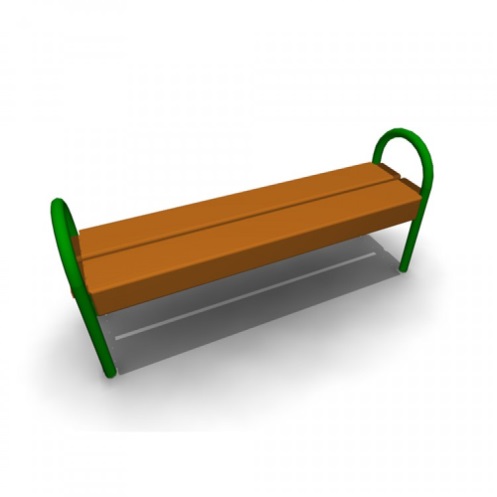 Скамья без спинки:длина скамейки - 1,5 м;ширина – 380 мм;высота - 680 мм.1.2.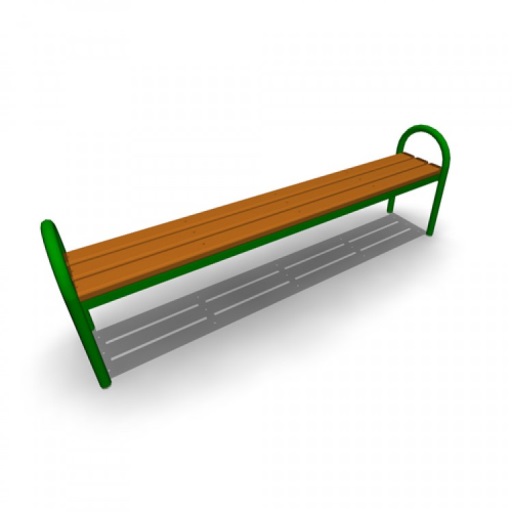 Скамья без спинки:длина скамейки - 2,0 м;ширина - 385 мм;высота - 660  мм.1.3.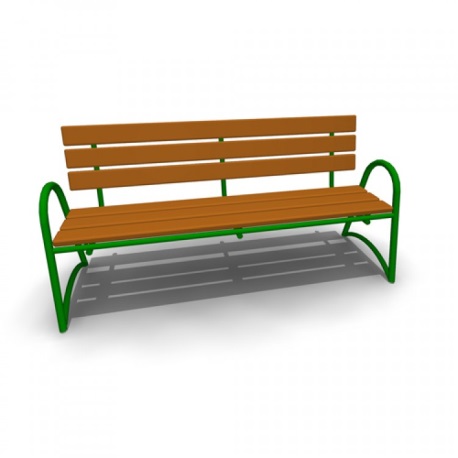 Скамья со спинкой:длина скамейки - 2,085 м;ширина - 770  мм;высота - 975  мм.Урна Урна Урна 2.1.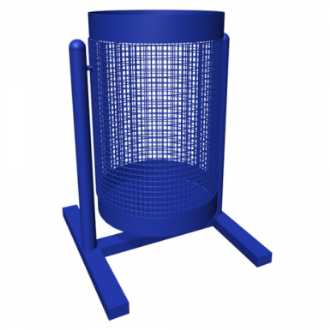 Урна для мусора:высота - 540 м;ширина – 400 мм;объем: 20 л.2.2.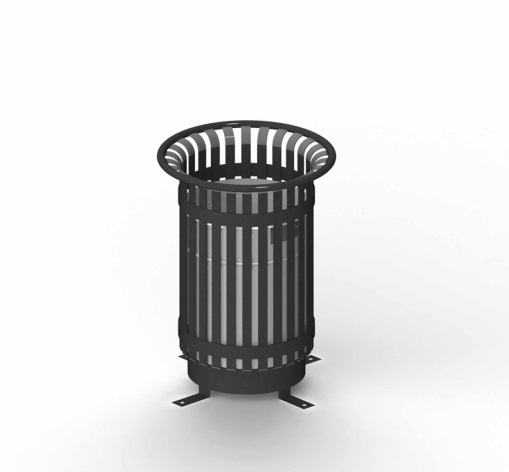 Габаритные размеры:D=570 мм, Н=790 мм, Размеры вставки: D=430 мм, Н=580 мм3.Освещение дворовых территорийОсвещение дворовых территорийОсвещение дворовых территорий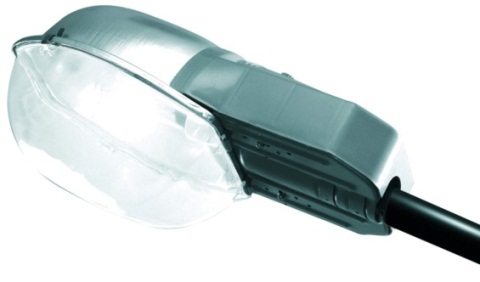 Энергосберегающие ЖКУ светильникиРазмер 690х335х310 мм. Мощность 100 Вт. Пластиковый корпус, защитное стекло1.Детское игровое и спортивное оборудованиеДетское игровое и спортивное оборудование1.1.Игровое оборудование:Игровое оборудование:1.1.1.Качалка -балансир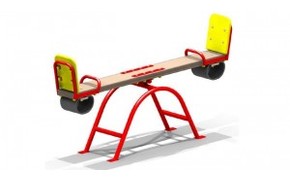 Габаритные размеры:2510х420 мм, Н=880 мм, Н сидения=530 мм
Возрастная группа:3-12 лет
1.1.2.Качели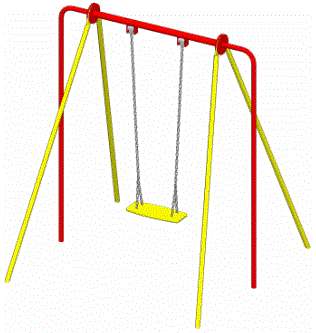 Габаритные размеры:1450х1780 мм, Н=1880 мм
Возрастная группа:3-12 лет
1.1.3.Качели 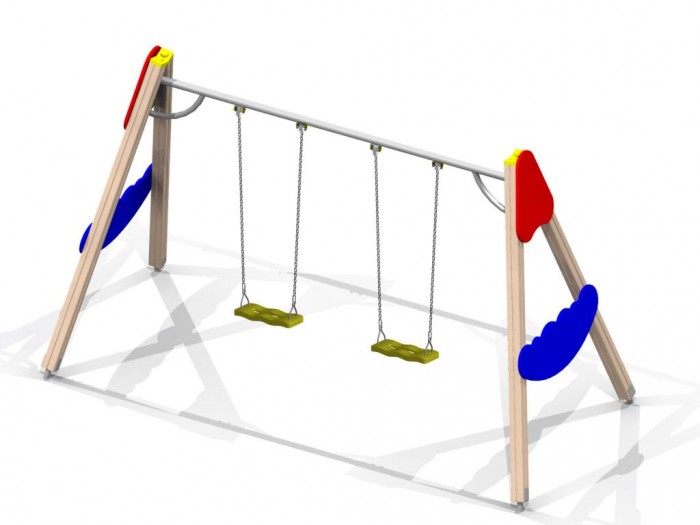 Габаритные размеры:3850х1760 мм, Н=2380 мм
Возрастная группа:3-12 лет1.1.4.Карусель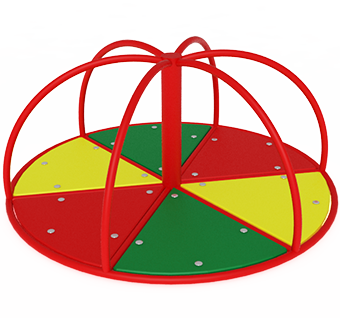 Габаритные размеры: Высота700 ммДиаметр1600 мм1.1.5.Карусель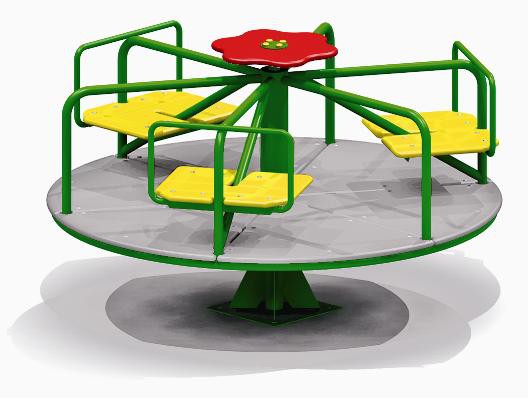 Габаритные размеры:D=1640 мм, H=715 мм, Н площадки=80 мм
Возрастная группа:3-12 лет1.1.6.Горка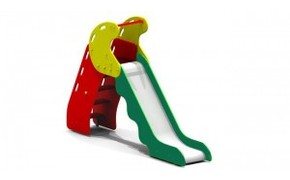 Габаритные размеры:3000х578 мм, Н=2380 мм, Н площадки=1220 мм
Возрастная группа:3-10 лет1.1.7.Горка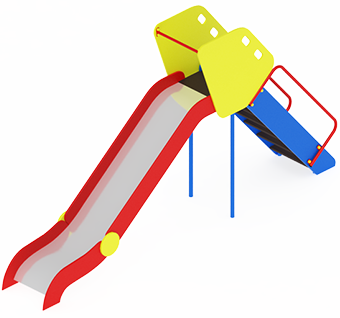 Габаритные размеры:Длина 4050хх ммШирина 600 ммВысота 2200 мм1.1.8.Песочница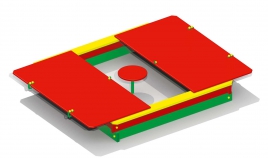 Габаритные размеры:2000х2000 мм, Н=370 мм
Возрастная группа:от 1 года1.1.9.Песочница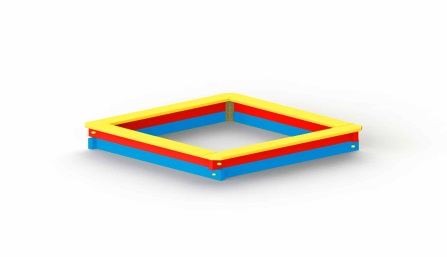 Габаритные размеры:1400х1400 мм, Н=320 мм
Возрастная группа:от 1-го года1.1.10.Песочница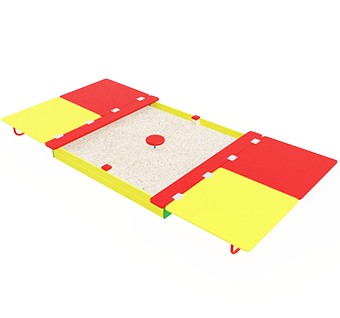 Габаритные размеры:Длина1830 ммШирина2000 ммВысота480 мм1.1.11.Песочница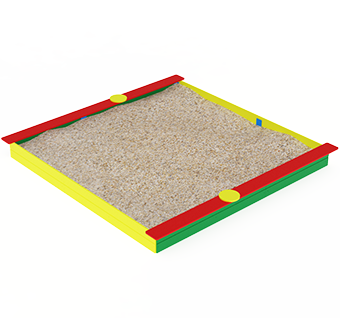 Габаритные размеры:Длина3140 ммШирина3140 ммВысота220 мм1.1.12.                      Козырек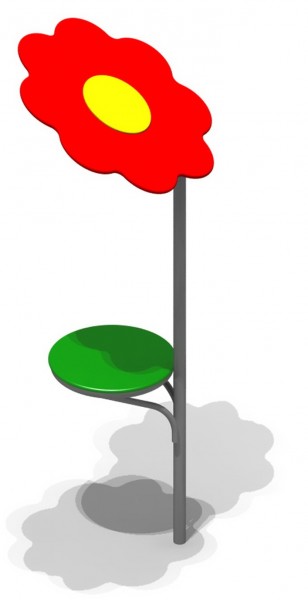 Габаритные размеры:D=1180*930 мм, Н=2400 мм, Н столика=550 мм1.1.13.Щит информационный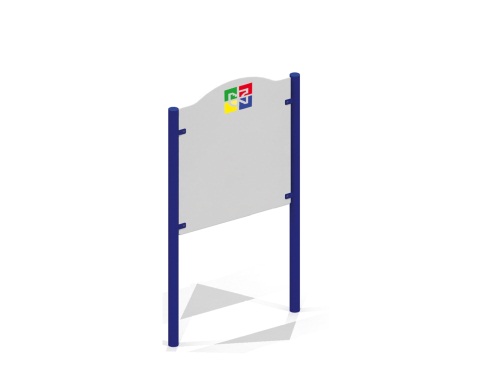 Габаритные размеры:900х48 мм, Н=2120 мм1.1.14.Детский игровой комплекс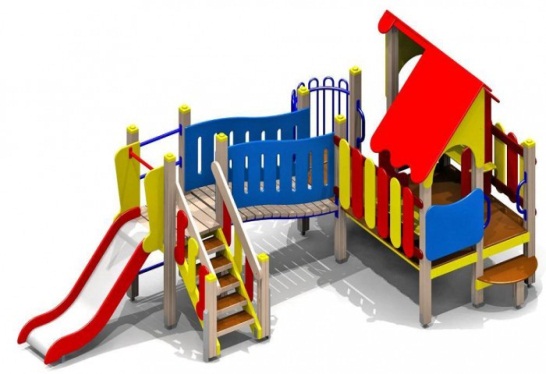 Габаритные размеры:5475х3100 мм, Н=2480 мм, Н площадок 650 мм, 950 мм
Возрастная группа:3-7 лет1.1.15.Детский игровой комплекс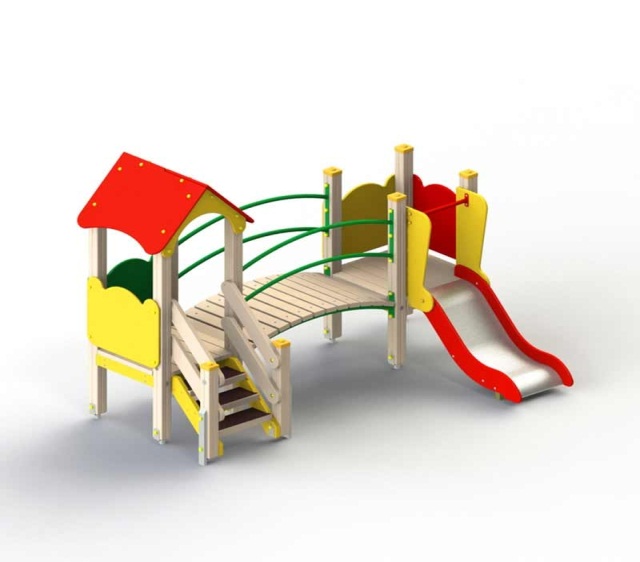 Габаритные размеры:3225х2055 мм, Н=2270 мм, Н площадки 650 мм
Возрастная группа:3-7 лет1.1.16.Детский игровой комплекс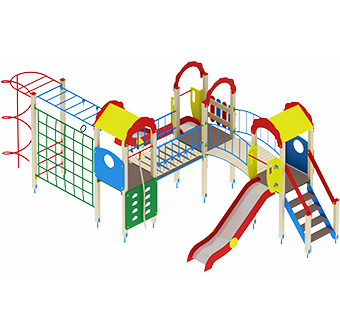 Габаритные размеры:7570х3540 ммВысота3000 мм1.1.17.Детский игровой комплекс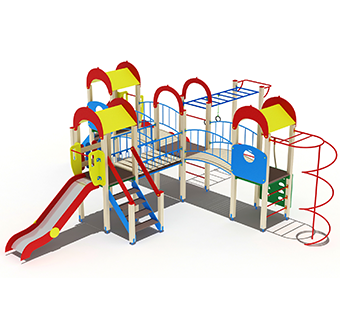 Габаритные размеры:8240 х 8470 ммВысота3000 мм1.2.Спортивное оборудование:Спортивное оборудование:1.2.1.Спортивный комплекс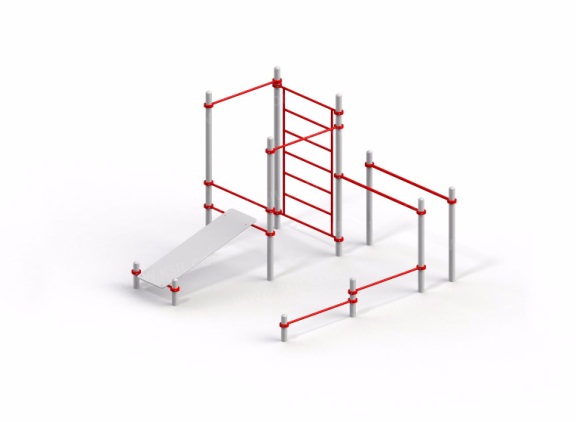 Габаритные размеры:3217х3435 мм, Н = 2630 мм
Возрастная группа: от 14 лет1.2.2.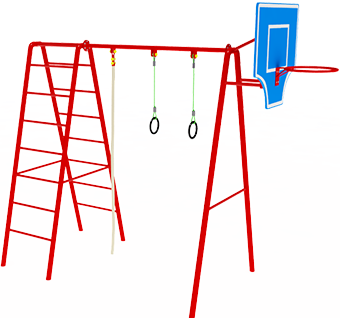 Габаритные размеры:Длина3650 ммШирина1500 ммВысота2800 мм1.2.3.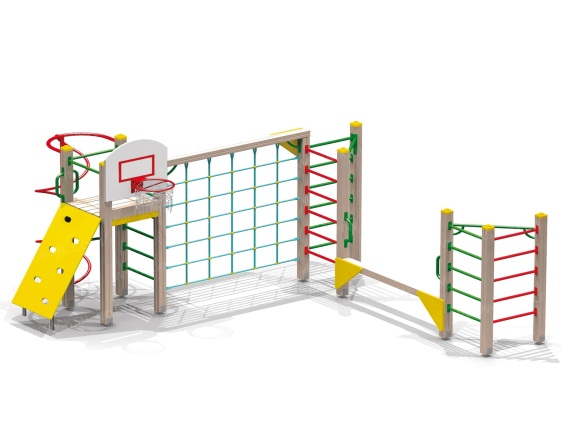 Габаритные размеры:4620х3950 мм, Н=2650 мм, Н площадки=1550 мм
Возрастная группа:6-12 лет1.2.4.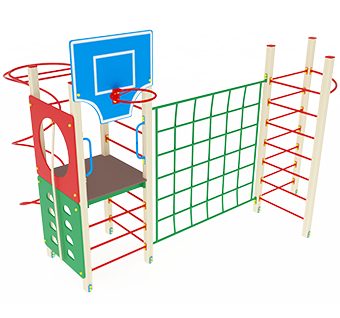 Габаритные размеры:Длина3400 ммШирина4100 ммВысота2850 мм1.3.Тренажеры:Тренажеры:1.3.1.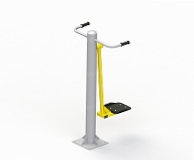 Габаритные размеры:740х850 мм, Н=1488 мм
Возрастная группа: от 14 лет
1.3.2.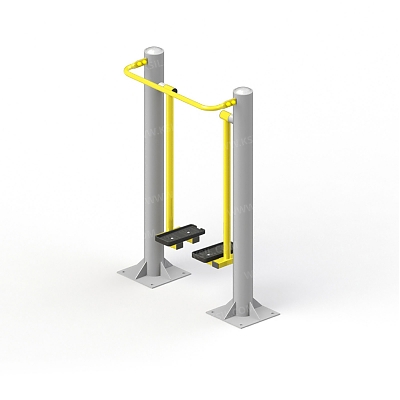 Габаритные размеры:1015х486 мм, Н=1535 мм
Возрастная группа: от 14 лет
1.3.3.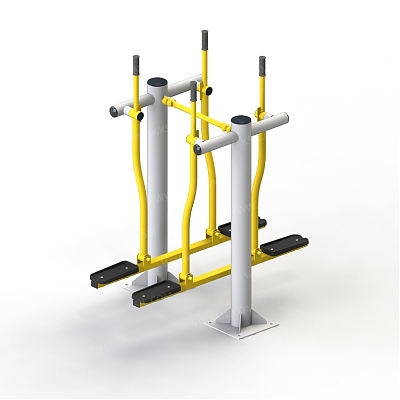 Габаритные размеры:1470х955 мм, Н=1615 мм
Возрастная группа:от 14 лет
1.3.4.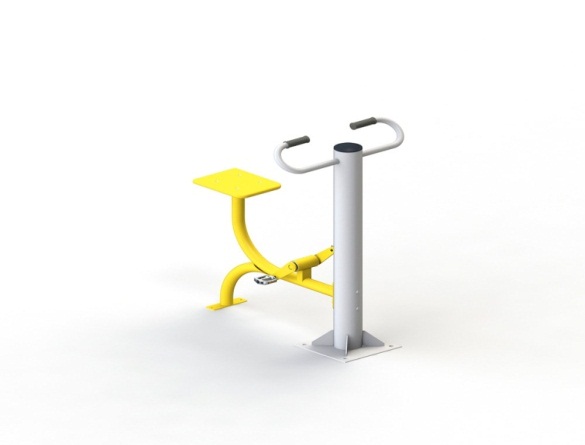 Габаритные размеры:980х760 мм, Н=1188 мм
Возрастая группа:от 14 лет
1.3.5.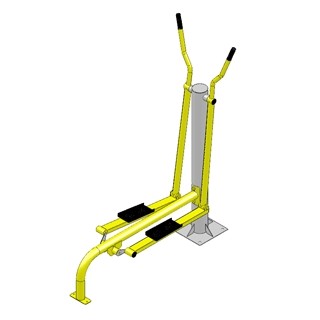 Габаритные размеры:1550х465 мм, Н=1500 мм
Возрастная группа:от 14 лет
2.Ограждение детских площадок:Ограждение детских площадок:2.1.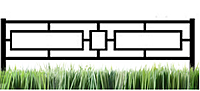 Общая высота 
Длина пролета ограждения  - 
Высота пролета - 
Глубина вкапывания - 
Заполнение профильной трубой - 20 х 
Размер профильной трубы столба - 30х30 мм
Толщина металла - 
Соединение - Замковое или болтовое
Покрытие - Порошковая краска2.2.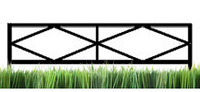 Общая высота 
Длина пролета ограждения  - 
Высота пролета - 
Глубина вкапывания - 
Заполнение профильной трубой - 20 х 
Размер профильной трубы столба - 30х30 мм
Толщина металла - 
Соединение - Замковое или болтовое
Покрытие - Порошковая краска2.3.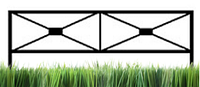 Общая высота 
Длина пролета ограждения  - 
Высота пролета - 
Глубина вкапывания - 
Заполнение профильной трубой - 20 х 
Размер профильной трубы столба - 30х30 мм
Толщина металла - 
Соединение - Замковое или болтовое
Покрытие - Порошковая краска№ п/пВид работЕд. измеренияЕдиничная расценка,с НДС, руб.1Установка скамьи без спинки (длина скамейки - 1,5 м; ширина – 380 мм; высота - 680 мм.)1 шт13296,72Установка скамьи без спинки (длина скамейки - 2,0 м; ширина - 385 мм; высота - 660  мм.1 шт7447,203Установка скамьи со спинкой (длина скамейки - 2,085 м; ширина - 770  мм; высота - 975  мм.1 шт14484,384Установка урны  для мусора (высота - 540 м; ширина – 400 мм; объем: 20 л.)1 шт2050,475Установка урны для мусора (габаритные размеры:D=570 мм, Н=790 мм, размеры вставки: D=430 мм, Н=580 мм)1 шт8720,506Установка опоры, проводов и энергосберегающего светильника ЖКУ  (Размер 690х335х310 мм. Мощность 100 Вт. Пластиковый корпус, защитное стекло)1 шт36301,577Установка качалки-балансир (габаритные размеры:2510х420 мм, Н=880 мм, Н сидения=530 мм
Возрастная группа:3-12 лет)1 шт16885,238Установка качели ( габаритные размеры:1450х1780 мм, Н=1880 мм. Возрастная группа:3-12 лет)1 шт14946,799Установка качели (габаритные размеры:3850х1760 мм, Н=2380 мм. Возрастная группа:3-12 лет)1 шт29818,0510Установка карусели (габаритные размеры:Высота700 мм. Диаметр1600 мм)1 шт34650,5111Установка карусели  (габаритные размеры:D=1640 мм, H=715 мм, Н площадки=80 мм. Возрастная группа:3-12 лет)1 шт39649,4912Установка горки (габаритные размеры:3000х578 мм, Н=2380 мм, Н площадки=1220 мм
Возрастная группа:3-10 лет)1 шт45148,4313Установка горки  (габаритные размеры:Длина 4050хх мм Ширина 600 мм Высота 2200 мм)1 шт49956,4614Установка песочницы ( габаритные размеры:2000х2000 мм, Н=370 мм
Возрастная группа: от 1 года)1 шт33860,5115Установка песочницы  (Габаритные размеры:1400х1400 мм, Н=320 мм
Возрастная группа: от 1-го года)1 шт8323,5716Установка песочницы  (Габаритные размеры: Длина1830 мм Ширина2000 мм Высота 480 мм)1 шт19813,5717Установка песочницы (Габаритные размеры: Длина 3140 мм  Ширина 3140 мм Высота 220 мм)1 шт35243,5718Установка козырька  (Габаритные размеры:D=1180*930 мм, Н=2400 мм, Н столика=550 мм)1 шт15954,6719Установка щита  информационного (Габаритные размеры:900х48 мм, Н=2120 мм)1 шт13394,8320Установка детского игрового комплекса (Габаритные размеры:5475х3100 мм, Н=2480 мм, Н площадок 650 мм, 950 мм Возрастная группа:3-7 лет)1 шт167381,3821Установка детского игрового комплекса (Габаритные размеры:3225х2055 мм, Н=2270 мм, Н площадки 650 мм Возрастная группа:3-7 лет)1 шт98079,5222Установка детского  игрового комплекса  (Габаритные размеры:7570х3540 мм Высота 3000 мм)1 шт258585,9123Установка детского  игрового комплекса (Габаритные размеры: 8240 х 8470 ммВысота 3000 мм)1 шт311992,9924Установка спортивного комплекса (Габаритные размеры:3217х3435 мм,                 Н = 2630 мм Возрастная группа: от 14 лет)1 шт170308,4225Установка спортивного  комплекса  (Габаритные размеры: Длина3650 мм Ширина 1500 мм Высота 2800 мм)1 шт43738,9726Установка спортивного комплекса                                      (Габаритные размеры:4620х3950 мм, Н=2650 мм, Н площадки=1550 мм Возрастная группа: 6-12 лет)1 шт91864,1927Установка спортивного комплекса (Габаритные размеры: Длина3400 мм Ширина 4100 мм Высота 2850 мм)1 шт38642,3928Установка тренажера (Габаритные размеры:740х850 мм, Н=1488 мм. Возрастная группа: от 14 лет)1 шт42893,5829Установка тренажера (Габаритные размеры:1015х486 мм, Н=1535 мм Возрастная группа: от 14 лет)1 шт59895,4830Установка тренажера  (Габаритные размеры:1470х955 мм, Н=1615 мм Возрастная группа:от 14 лет)1 шт84636,7531Установка тренажера  (Габаритные размеры:980х760 мм, Н=1188 мм Возрастая группа:от 14 лет)1 шт50678,5932Установка тренажера (Габаритные размеры:1550х465 мм, Н=1500 мм Возрастная группа:от 14 лет)1 шт50418,7233Установка ограждений  детских площадок (Общая высота -1000 мм Длина пролета ограждения  - 2000 мм                                         Высота пролета - 500 мм
Глубина вкапывания - 300 мм
Заполнение профильной трубой -                    20 х 20 мм
Размер профильной трубы столба -                                     30х30 мм
Толщина металла - 1,5 мм
Соединение - Замковое или болтовое
Покрытие - Порошковая краска)1 шт4435,5534Строительство тротуара1 кв.м675,0035Ремонт дворового проезда1 кв.м982,8636Устройство основания из гранитной крошки (отсев)1 кв.м836,2537Устройство песчаного основания h=10см1 кв.м128,4138Работы по установке бортового камня БР 100.20.81 п.м1157,2339Работы по установке бортового камня БР 100.30.151 п.м1554,64№ п/пНаименование общественной территорииПлощадь территории, кв.м.Перечень мероприятий1.2.…